Leith Academy S5&S6 Learner Pathways for 2023-24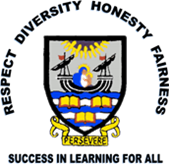 Name ______________________________________		Year____________		House_________________When do you plan to leave school? _____________________			Preferred Route (circle one): College/Uni/Employment/Apprenticeship? Preferred Occupation:________________________________In S5, you must study 5 subjects; you will also have 2 periods of PE, 1 of PSE and some periods of Wider Achievement if picking any Nationals. The subjects you choose should ideally be subjects you are currently studying in S4 to allow for progression in your learning but can also be new options. In S6, you must study 5 subjects if only choosing these at National Levels and/or Higher; you will also have 2 periods of core Study, 1 period of PSE and may have some periods of Wider Achievement or Volunteering. Volunteering will mean being timetabled to support a S1-3 class in a subject in which you are competent.  If you are picking a combination of Advanced Highers and Highers then 4 or 5 subjects must be chosen; you will also have 2 periods of core Study, 1 of PSE and may have 1 study column (equating to 5 periods) and/or some periods of Volunteering. If you are picking 3 Advanced Highers then at this stage you may make only 3 choices but are recommended to choose at least 4.Please also note the following:Your estimate grades from your reports for this session should be used to inform your choices. It will be possible to offer some other courses in Column B – our ‘travel column’ – during double periods on Tuesdays and Thursdays.  These will be run at local schools or colleges.  50% of transport costs only will be paid by the school.Info. on courses at Edinburgh College, including Foundation Apprenticeships, is available from House Heads and on the College website: For School Pupils | Edinburgh CollegeIf you wish to apply for one of these courses then you must do so online and also inform your House Head. Requests for additional Advanced Higher courses should be noted at the end of this form, where you may also note interest in the Job + Education + Training (J.E.T.) programme.S6 pupils taking a subject as a re-sit must sign up for the whole course and attend all classes plus complete all homework and assessments.On your Learner Pathway sheet, identify both a first choice (with a 1) and a second choice (with a 2) in each column, bearing in mind the total number choices you will be making for next session (5 for all new S5s; 3 or 4 or 5 for new S6s depending on the Pathway selected). This form should be completed alongside your Application Form and submitted to your House Head from the 20th of February 2023.Leith Academy S5&S6 Learner Pathways for 2023-24Pupil’s Signature: __________________________________________                           Parent/Carer’s Signature: ____________________________________Column AColumn BColumn CColumn DColumn EAdvanced HigherEnglishSpanish ChemistryLEAPS TransitionsModern StudiesArtPhysicsMechanicsHistoryBiologyPEGeographyMandarinMaths DramaHighersEnglishEnglishEnglish English English&MathsMedia NPAMathsESOLMathsLevel 6 Drama/Acting and PerformingMathsGeographyBiologyApplications of MathsNPAsHistoryRMPSPsychology (S6 Only)ArtMandarinBusiness ManagementAdministrationPEPhysicsMusicComputingChemistryModern StudiesLanguages for WorkBiologyAccountingPESQA Leadership (S6 Only) Business and IT NPAFrench Health and Food TechnologySpanishCreative GraphicsEconomicsDesign and ManufactureArtDrama/Acting and Performing Business ManagementExercise and FitnessSociologyPhilosophyCollege/Foundation ApprenticeshipS6 Only:StudyStudyStudyStudyStudyColumn AColumn BColumn CColumn DColumn ENationals& NPAsN4/5 EnglishN4/5 EnglishN4/5 EnglishN5 MathsN4/5 EnglishN5 MathsN5 MathsN5 ChemistryN4/5 Modern StudiesN4/5 ESOLN4 Practical CookeryApplications of Maths N4N4 ChemistryN4/5 HistoryN5 MathsN5 Health and Food TechnologyN5 ComputingN5 BiologyN4/5 Travel and TourismNumeracy and Finance NPAN4/5 Early Learning and Childcare N4/5 HistoryN5 PhysicsN4/5 Business ManagementN4 MathsN4/5 AdministrationN5 ChemistrySport and Recreation NPAN4 BiologyN4/5 PEN4/5 Business ManagementN5 BiologyN4/5 PEN5 BiologyN5 FootballN4/5 SpanishJewellery Techniques NPALevel 5 Creative GraphicsN4 Health SectorN5 BiologyN4/5 FrenchN4/5 Design and ManufactureN4/5 MusicN4/5 DramaN4/5 DramaN4/5 GeographyN5 Practical CookeryBeauty NPAN3/4/5 ItalianN4/5 RMPSN4 Physics N4 Practical CookeryMusical Theatre NPA (S5/6 Only)N4/5 SpanishN5 Sociology N5 PhysicsN4/5 MandarinN4/5 ArtN4/5 Practical WoodworkN4/5 Modern StudiesN4/5 ArtLevel 5 Media NPAN5 AccountingN3/4 People and SocietyN5 PhilosophyN4/5 Administration